Урок української мови у 5 класіТема уроку: Спрощення у групах приголоснихМета уроку: дати поняття про спрощення у групах приголосних; виробляти навички правильного запису слів зі спрощенням у групах приголосних; розвивати мовний слух і пам’ять, виховувати правописну пильність.Тип уроку: засвоєння нових знаньОбладнання: підручник, мультимедійна презентація, роздатковий матеріалХід урокуI. Організація класу.Вітання : День добрий, друзі! Ще один урок                До нас прийшов за розкладом сьогодні                Отож озброймось книгою й пером,                Щоб знов пірнути в мовну нам безодню.II. Гра-розминка «Ключове слово».Прочитайте вірш Н.Красоткіної, знайдіть ключове слово. (слайд 1)Який розділ науки про мову вивчає звукову систему мови?      Ф о н е т и к а. (слайд 2)З якими розділами науки про мову ще пов’язана фонетика? (слайд 3)     Г р а ф і к а. О р ф о г р а ф і я. О р ф о е п і я.III. Оголошення теми, мети, завдань уроку. (слайд 4, 5)Актуалізація опорних знань учнів. Проведіть спостереження: вимовте слова попарно. Чи спостерігається у вимові прикметників випадання приголосного (т)? Чи зберігається на письмі буква, що його позначає?Честь – чесний, користь – корисний, кількість – кількісний, піст – пісний. (слайд 6)IV. Пояснення матеріалу.1. Слово вчителя: Іноді за творення нового слова або його зміни виникає складний для вимови збіг кількох приголосних звуків. Тоді один зі звуків випадає, і  вимова слова стає легшою, а мовлення –милозвучним. Таке явище називається спрощенням. Спрощення – явище усного мовлення. (слайд 7)Літеру т у підкреслених словах зберігаємо на письмі. (слайд 8,9,10)Не зберігається спрощення у словах кістлявий, пестливий, контрастний, форпостний, баластний, аванпостний, гігантський. (слайд 11)2. Робота зі словником іншомовного походження.Пояснити значення слів: форпостний - (голл. ) - передовий, баластний - баласт - (голл.) - гравій, щебінь, насипані на земляне залізничне полотно; різноманітний вантаж, що поліпшує мореплавні якості корабля;непотрібна річ у переносному значенні,  аванпостний - (франц.) - передовий пост, 3. Записати в зошит всі слова для запам’ятовування. (слайд 11)V. Закріплення знань і вироблення вмінь.Робота з підручником. Заболотний О.В. Українська мова. 5 клас: Підручник для загальноосвітніх навчальних закладів / О.В. Заболотний,В.В.Заболотний. – К.: Генеза, 2013.-256 с.  Вправа 238, с. 112 (з поясненням). (слайд 12)Словниковий диктант. (слайд 13)Швидкісний, месник, передвісник, ненависний, нещасний, шістнадцять, жалісливий, облесливий, кістлявий, хруснути, контрастний, пізній, корисний, добросовісний, перехресний.Зробити взаємоперевірку, звірити з дошкою. (слайд 14)Робота з картками (картка додається). (слайд 15)-----------------------------------------------------------------------------------------------------Вставте пропущені слова, у яких відбувається спрощення приголосних.Дай … волю, заведе в неволю. … діло роби сміло. Не родись багатий та вродливий, а родись при долі та … . І після … буває негода, отак і в народа. … приятель схожий на кішку: спереду ласкає, а ззаду кусає. Бережись …, як потайного собаки . (Народна творчість.)Для довідок: сонця, улесливий, серцю, щасливий, підлесливого, чесне.-------------------------------------------------------------------------------------------------------------------------------------------Фізкультхвилинка.Вправа «Енергізатор» (Вправа виконується сидячи. Діти виконують певні рухи). (слайд 16)Наша мова багата, милозвучна, ніжна. Якщо ви згодні зі мною, - потисніть один одному руку;Якщо ви вважаєте, що кожен повинен вивчати рідну мову, поповнювати словниковий запас, - сплесніть у долоні;Якщо ви дбаєте про чистоту мови, бережете українську пісню, -сплетіть руки вгорі;Якщо ви з повагою ставитесь до маминої колискової, - встаньте.Завдання на дошці (виправити помилки, допущені в словах). (слайд 17)Творче завдання.Складіть речення зі словами: учасник, серце, участь, сердець.VI. Підсумок уроку.Чи сподобався вам урок?Візьміть підготовлені долоньки з паперу (додаток 1), на кожному пальчику напишіть відповідь на питання:Великий - з яким настроєм пройшов урок? (було цікаво, не дуже цікаво, нецікаво)   (слайд 18)Вказівний - на якому етапі сходження тобі найбільше сподобалось? (слайд 19)Середній - як ти оцінюєш свої знання з теми? (глибокі і усвідомлені, потребують усвідомлення, неусвідомлені)  (слайд 20)Безіменний - яке значення для тебе особисто мають знання і вміння, отримані з цієї теми? (мені це знадобиться у майбутньому, значення не мають) (слайд 21)Мізинчик - мої побажання присутнім (учням, вчителям)  (слайд 22)VII. Домашнє завдання. (слайд 23)§ 30 (опрацювати)Вправа 243, підручник, с. 114Скласти речення зі словами: обласний, тижневий, щасливий.Додаток 1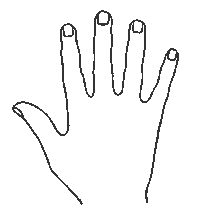 